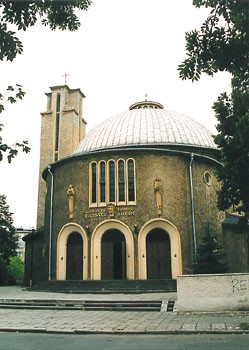 gazetka rzymskokatolickiej parafiipw. Najświętszego Serca Pana Jezusa w Raciborzunr 22/2018 (744)	3 czerwca 2018 r.IX Niedziela zwykłaEwangelia według św. Marka (2,23 – 3,6)„Pewnego razu, gdy Jezus przechodził w szabat pośród zbóż, uczniowie Jego zaczęli po drodze zrywać kłosy. Na to faryzeusze mówili do Niego: Patrz, czemu oni czynią w szabat to, czego nie wolno? On im odpowiedział: Czy nigdy nie czytaliście, co uczynił Dawid, kiedy znalazł się w potrzebie i poczuł głód, on i jego towarzysze? Jak wszedł do domu Bożego za Abiatara, najwyższego kapłana, i jadł chleby pokładne, które tylko kapłanom jeść wolno; i dał również swoim towarzyszom. I dodał: To szabat został ustanowiony dla człowieka, a nie człowiek dla szabatu. Zatem Syn Człowieczy jest Panem także szabatu. Wszedł znowu do synagogi. Był tam człowiek, który miał uschniętą rękę. A śledzili Go, czy uzdrowi go w szabat, żeby Go oskarżyć. On zaś rzekł do człowieka z uschłą ręką: Podnieś się na środek! A do nich powiedział: Co wolno w szabat: uczynić coś dobrego, czy coś złego? Życie uratować czy zabić? Lecz oni milczeli. Wtedy spojrzawszy na nich dokoła z gniewem, zasmucony z powodu zatwardziałości ich serc, rzekł do człowieka: Wyciągnij rękę! Wyciągnął, i ręka jego stała się znów zdrowa. A faryzeusze wyszli i ze zwolennikami Heroda zaraz się naradzali przeciwko Niemu, w jaki sposób Go zgładzić.”Jezus nazywał siebie najczęściej „Synem Człowieczym”. Nazwa „Syn Człowieczy” pochodzi ze Starego Testamentu, z księgi proroka Daniela. Oto zapis nocnej wizji proroka: „Na obłokach nieba przybywa jakby Syn Człowieczy. Podchodzi do Przedwiecznego... Powierzono Mu panowanie, chwałę i władzę królewską, a służyły Mu wszystkie narody, ludy i języki. Panowanie Jego jest wiecznym panowaniem, które nie przeminie” (Dn 7,13-14). Jezus nazywając siebie „Synem Człowieczym” ukazuje znaczenie mesjańskie, jakie wyraz ów posiadał w nauczaniu prorockim. Jezus mówi: „Jak bowiem Jonasz był znakiem dla mieszkańców Niniwy, tak będzie Syn Człowieczy dla tego plemienia” (Łk 11,30), a także: „Syn Człowieczy nie przyszedł, aby Mu służono, lecz aby służyć i dać swoje życie na okup za wielu” (Mk 10,45). Jako Syn Człowieczy jest reprezentantem Boga i głosicielem Bożego królestwa, jest prorokiem nawołującym do nawrócenia. Równocześnie jest „przedstawicielem” ludzi, który dzieli ich ziemski los i cierpienie, ażeby ich odkupić i zbawić według planu Ojca. Sam też mówi w rozmowie z Nikodemem: „Jak Mojżesz wywyższył węża na pustyni, tak potrzeba, by wywyższono Syna Człowieczego, aby każdy, kto w Niego wierzy, miał życie wieczne” (J 3,14-15)... Wypada przypomnieć odpowiedź Jezusa na zarzut faryzeuszy, którzy widząc, jak Jego uczniowie w szabat zrywają kłosy z pola i jedzą, oskarżają ich o naruszanie Prawa Mojżeszowego. Mówi: „Syn Człowieczy jest Panem szabatu” (Mk 2,27-28). Ogłoszenie się „Panem szabatu”, czyli czegoś, co sam Bóg dał Izraelowi, stanowiło otwarte ukazanie władzy Głowy mesjańskiego królestwa i nowego Prawodawcy. Nie chodzi tutaj o zwykłe odstępstwa od prawa Mojżeszowego, które w wyjątkowych wypadkach były dopuszczane także przez rabinów, ale o przywrócenie Prawu pełnego znaczenia, o jego uzupełnienie i odnowę, którą Jezus ogłasza jako nieprzemijającą: „Niebo i ziemia przeminą, ale moje słowa nie przeminą” (Mt 24,35). To, co pochodzi od Boga jest wieczne, tak jak i wieczny jest Bóg.                                św. Jan Paweł II, 1987 r.Poniedziałek – 4 czerwca 2018 								Mk 12,1-12	  630			Za † męża i ojca oraz za †† rodziców z obu stron	  900			Do Miłosierdzia Bożego za †† matkę Marię, ojca Zygmunta, rodziców i pokrewieństwo z obu stron i dusze w czyśćcu cierpiące	1800	1.	Za † męża i ojca Antoniego w 2. rocznicę śmierci oraz za dusze w czyśćcu cierpiące			2.	Za † Mariana Bogdanik i wszystkich †† z rodziny	Nabożeństwo czerwcowe i procesja Wtorek – 5 czerwca 2018 – św. Bonifacego, biskupa i męczennika 			Mk 12,13-17	  630	1.	Za † męża i ojca Józefa Makulik			2.	Za †† Jana i Marię Rychlik, Józefa i Helenę Rudnickich	  800			W języku niemieckim: Für verstorbene Anna Nowak	1800	1.	Do Miłosierdzia Bożego za †† mamę Genowefę, tatę Filipa, siostrę Pelagię, braci Jana i Zdzisława, bratową Helenę, dziadków i pokrewieństwo z obu stron			2.	Za † męża Kazimierza w 1. rocznicę śmierci		Nabożeństwo czerwcowe i procesja Środa – 6 czerwca 2018 								Mk 12,18-27	  630			Za † męża, ojca i dziadka Jana Skroban	  900			Za †† rodziców Jadwigę i Ottona, brata Gerharda, †† z rodziny Schattke i Brachaczek, pokrewieństwo z obu stron i dusze w czyśćcu cierpiące	1800	1.	W intencji Ojczyzny			2.	Do Bożej Opatrzności przez wstawiennictwo Matki Boskiej Nieustającej Pomocy w intencji Wandy z podziękowaniem za otrzymane łaski i opiekę Nabożeństwo czerwcowe i procesja I Czwartek miesiąca – 7 czerwca 2018 							Mk 12,28-34	  630	1.	Za †† rodziców Józefa i Anielę Durlak, brata Andrzeja i wszystkich †† z rodziny			2.	Za † Adelajdę Janusz (od współlokatorów z ulicy Pomnikowej 22)	1200			Ślub: Martyna Rejman – Paweł Urbisz	1730			Godzina Święta	1800	1.	O powołania kapłańskie, misyjne i zakonne oraz o zachowanie powołań (od wspólnoty modlącej się za kapłanów „Margaretka”) oraz w intencji Liturgicznej Służby Ołtarza			2.	Za †† syna Eugeniusza Ziemniak, rodziców Marię i Jana, siostrę Danutę, dziadków z obu stron oraz za dusze w czyśćcu cierpiące		Nabożeństwo czerwcowe i procesja Piątek – 8 czerwca 2018 – Najświętszego Serca Pana Jezusa 				J 19,31-37	  630			Za †† rodziców Magdalenę i Alojzego Rychel, brata Romana, dziadków Rychel i Richter oraz pokrewieństwo	  900			Za †† rodziców Marię i Józefa Kwiatkowskich, Helenę i Mieczysława Ciemiera, Józefa Bałdygę, dziadków, babcie z obu stron, Marię, Janinę, Kazimierza Majewicz, brata Zbigniewa, siostrę Karolinę, jej męża Wojciecha, syna Marka, córkę Katarzynę, szwagra Jerzego, †† z rodziny i dusze w czyśćcu cierpiące	1500			Koronka do Bożego Miłosierdzia	1630			Szkolna: Do Miłosierdzia Bożego za † mamę Bolesławę Dydyńską	1730			Nabożeństwo ku czci Najświętszego Serca Pana Jezusa	1800	1.	W intencji Parafian i wszystkich czcicieli Najświętszego Serca Pana Jezusa			2.	Przez wstawiennictwo Matki Boskiej Jasnogórskiej w intencji Gabrieli w dniu urodzin z podziękowaniem za otrzymane łaski, z prośbą o Boże błogosławieństwo w całej rodzinieSobota – 9 czerwca 2018 – Niepokalanego Serca Maryi 				Łk 2,41-51	  630	1.	Za †† męża Henryka, syna Norberta, siostry Erykę, Hildegardę, Różę i Lutyję, rodziców z obu stron i dusze w czyśćcu cierpiące			2.	Za †† zalecanych i dusze w czyśćcu cierpiące	1300			Ślub: Aneta Bończyk – Rafał Gumienny	1730			Nieszpory Maryjne	1800			W sobotni wieczór: 1. Za † męża Władysława Piwowar w 2. rocznicę śmierci, †† synów Andrzeja i Jana, †† z rodziny z obu stron i o dar życia wiecznego			2.	Do Miłosierdzia Bożego za † męża, ojca Tadeusza Rudakiewicz w 10. rocznicę śmierci, †† rodziców, teściów, brata Edwarda, zięcia Leszka, dziadków z obu stron i dusze w czyśćcu cierpiąceNiedziela – 10 czerwca 2018 – Odpust Parafialny Najświętszego Serca Pana JezusaOz 11,3-4.8-9; Ef 3,8-12.14-19; J 19,31-37	  700			W intencji Zofii Blokesz z okazji 70. rocznicy urodzin z podziękowaniem za otrzymane łaski, z prośbą o Boże błogosławieństwo i zdrowie	  830			Godzinki o Niepokalanym Poczęciu NMP	  900			Za † Halinę Staniszewską w 10. rocznicę śmierci, †† siostry Genowefę, Stefanię, Helenę, braci Stanisława i Jana, rodziców Natalię i Edwarda i wszystkich †† z rodziny	1030	1. 	W intencji Parafian			2. 	Do Bożej Opatrzności w intencji Grażyny i Bogdana z okazji 25. r. ślubu z podziękowaniem za odebrane łaski, z prośbą o Boże błogosławieństwo i opiekę Matki Boskiej dla całej rodziny						(do modlitwy wiernych: za †† rodziców Ninę i Józefa oraz brata Aleksandra)	1200			Do Bożej Opatrzności w intencji Karola Sopel z okazji 18. r. urodzin z podziękowaniem za otrzymane łaski, z prośbą o zdrowie, dary Ducha Świętego oraz dalszą Bożą opiekę dla całej rodziny	1700			Różaniec za młode pokolenie	1730			Nieszpory odpustowe ku czci Najświętszego Serca Pana Jezusa	1800			Do Miłosierdzia Bożego za † Henryka Pielczyk w 2. rocznicę śmierci, † ojca Szczepana Pielczyk, †† rodziców Renatę i Bolesława i dusze w czyśćcu cierpiące	1700			Kościół Matki Bożej – Marsz dla Życia i Rodziny	1800			Kościół św. Mikołaja Koncert UwielbieniaW tym tygodniu modlimy się: o błogosławieństwo dla wszystkich ParafianDzisiaj zapraszamy na godz. 1700 na modlitwę Różańcową za młode pokolenie, oraz na godz. 1730 na nabożeństwo czerwcowe z procesją Eucharystyczną.Do czwartku, przez okres dawnej oktawy Bożego Ciała, procesje i nabożeństwa po Mszach wieczornych.W poniedziałek o 2000 próba scholi.We wtorek o godz. 1530 spotkanie Klubu Seniora, o 1800 próba chóru.Spotkanie Kręgu Biblijnego oraz Ruchu Rodzin Nazaretańskich w środę po wieczornej Mszy.W tym tygodniu przypada pierwszy czwartek miesiąca. O 1730 Godzina Święta.W piątek przypada bowiem uroczystość Najświętszego Serca Pana Jezusa. Tego dnia o 1500 Koronka do Bożego Miłosierdzia, o 1630 Msza szkolna (prosimy o zwrócenie uwagi na zmianę dnia), o 1730 nabożeństwo ku czci Najświętszego Serca Pana Jezusa. Ponieważ jest to uroczystość patronalna zapraszamy do uczestnictwa we Mszy Świętej. Tego dnia można uzyskać odpust zupełny za publiczne odmówienie modlitwy O Jezu najsłodszy (DN 54.2) Z racji uroczystości nie obowiązuje post.W sobotę wspomnienie Niepokalanego Serca NMP.W przyszłą niedzielę odpust parafialny. Suma w intencji Parafian o 1030. Kazania tego dnia wygłosi ks. Gerard Tyrała, misjonarz z Peru.Tego dnia w wielu miastach Polski odbędą się Marsze dla Życia i Rodziny. W Raciborzu taki Marsz wyruszy spod kościoła Matki Bożej o 1700. Tym razem pójdziemy do kościoła św. Mikołaja, gdzie o 1800 Koncert Uwielbienia z udziałem wykonawców Opolskiego Koncertu Uwielbienia. Zachęcamy do uczestnictwa w tych wydarzeniach, aby w ten sposób także głośno upomnieć się o prawo do ochrony każdego poczętego życia. W Polsce jest jeszcze w tej kwestii wiele do zrobienia.Kolekta dzisiejsza przeznaczona jest na potrzeby Seminarium Duchownego i Kurii Diecezjalnej; z przyszłej niedzieli na bieżące potrzeby parafii. Dziś także przed kościołem zbiórka na Świątynie Opatrzności. Za tydzień będzie można wspomóc misyjną placówkę w Peru, w której pracuje ks. Gerard.Za wszystkie ofiary, kwiaty i prace przy kościele składamy serdeczne „Bóg zapłać”. W minionym tygodniu odeszli do Pana: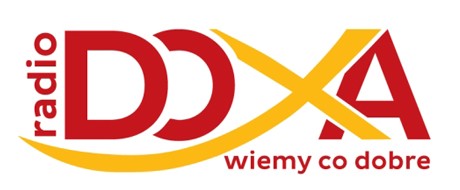 Felicja Dudek, lat 65, zam. na ul. KatowickiejBogumiła Kuszka, lat 74, zam. na ul. WillowejMarek Sekuła, lat 44, zam. na ul. Eichendorffa (pogrzeb wt, 5 VI 2018 o 11.oo)Marsze dla Życia i Rodziny 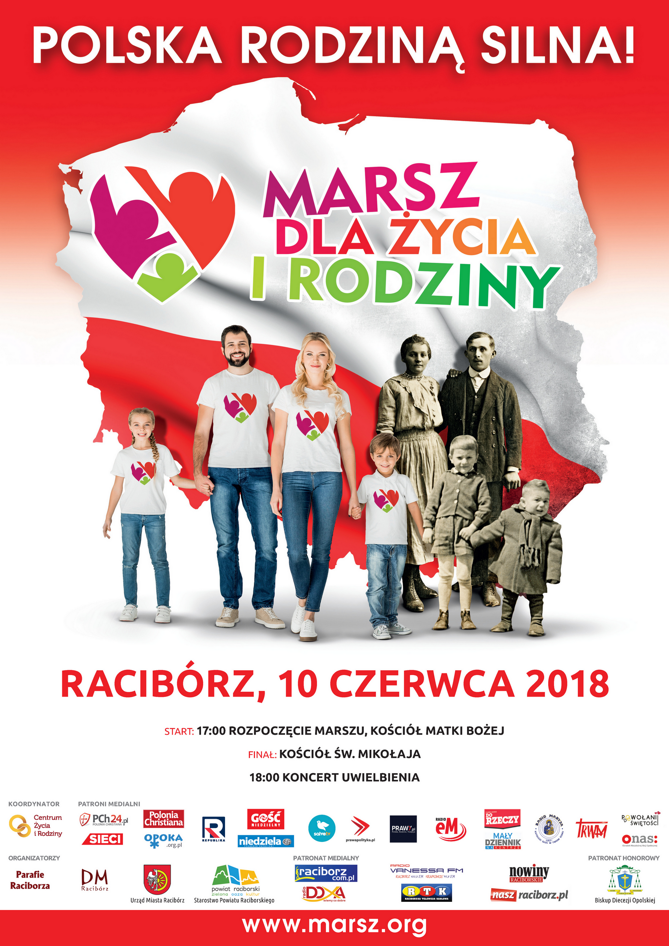 – kilka słów o inicjatywie Marsze dla Życia i Rodziny są publiczną manifestacją przywiązania do wartości rodzinnych i szacunku dla życia ludzkiego na każdym etapie jego rozwoju. Uczestników Marszów łączy przekonanie, że wartości te stanowią̨ fundament ładu społecznego. Wydarzenie wyróżnia się afirmatywnym charakterem, ponieważ̇ Marsze to przede wszystkim święto rodzin, stanowiące okazję do tego, by publicznie manifestować́ radość́ z daru życia oraz rodziny jako najlepszego środowiska do rozwoju osobowego każdego człowieka. W Marszach uczestniczą̨ zarówno rodziny z dziećmi, jak też osoby starsze i samotne, członkowie ruchów, stowarzyszeń, duchowni i osoby publiczne. Idea zorganizowania Marszu dla Życia i Rodziny zrodziła się w 2005 roku w Warszawie. Z roku na rok Marsz rozwijał się, przyciągając kolejnych sympatyków i wywołując coraz większe zainteresowanie mediów i opinii publicznej. Co roku też w kolejnych miastach zawiązywały się lokalne komitety organizacyjne, które podejmowały się organizacji Marszów. Liczbę stu miast udało nam się przekroczyć w roku 2013. W tym roku zaś mamy już deklaracje zorganizowania Marszów w 150 miejscowościach! Koordynatorem Marszów w Polsce jest Fundacja Centrum Wspierania Inicjatyw dla Życia i Rodziny, która też jest organizatorem Marszu w Warszawie. W 2012 roku organizatorzy Marszów przyjęli następującą deklarację: Polska potrzebuje zmiany! Zmiany, która sprawi, że nasze i przyszłe pokolenia będą wzrastały w otoczeniu umożliwiającym nieskrępowany rozwój, poczucie wartości i korzystanie z owoców swojej pracy. Uważamy, że podstawy nowego ładu powinny opierać się na szacunku do życia ludzkiego oraz uznaniu rodziny za centralną instytucję porządku społecznego. Uznajemy również, że istnieje potrzeba konsekwentnej i wytężonej pracy na rzecz promocji tych wartości. Znaczenie silnej rodziny dla kształtowania zdrowego ładu kulturowego, społecznego i ekonomicznego musi być dostrzeżone i dowartościowane. Dlatego wyrażamy chęć współpracy w realizacji projektów mających na celu takie kształtowanie porządku społeczno-prawnego, które zagwarantuje pełną ochronę życia ludzkiego i szacunek dla rodziny. Marsze dla Życia i Rodziny są wyrazem aktywności społecznej tysięcy polskich rodzin i ludzi dla których istotne są wartości przyświecające idei marszowej. Dają możliwość publicznego wyrażania poglądów i oczekiwań związanych z przyszłością Polski jako kraju który powinien nieść w przyszłość chrześcijańskie dziedzictwo przekazane nam przez poprzednie pokolenia. W ten sposób uczestnicy mają możliwość kształtowania rzeczywistości społecznej poprzez podnoszenie bardzo ważnych spraw, oddziaływanie na współobywateli, władze publiczne i media. Marsze dla Życia i Rodziny organizowane są z dwóch zasadniczych powodów: - by upominać się o prawa tych, którzy sami nie mogą się bronić – dzieci przed urodzeniem, które można w Polsce pozbawiać życia ze względu na ich niepełnosprawność bądź okoliczności poczęcia. - aby zwracać uwagę władz i opinii publicznej na sytuację rodziny. Rodzina jako instytucją szczególna i niezastępowalna powinna cieszyć się odpowiednim prestiżem. Dlatego też powinna czuć się bezpieczna w sensie materialnym, jak również skutecznie chroniona przed deprawacją, seksualizacją i innymi działaniami wynikającymi z niebezpiecznych ideologii takich jak gender.